Eligibility for Working Trials Stakes
﻿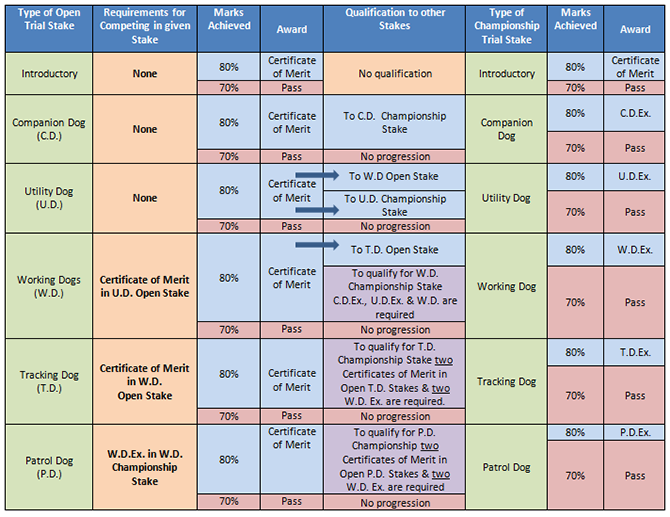 